MODELLO DI MODULO DI INFORMAZIONI CLIENTE SEMPLICE                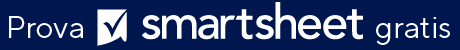 DICHIARAZIONE DI NON RESPONSABILITÀQualsiasi articolo, modello o informazione sono forniti da Smartsheet sul sito web solo come riferimento. Pur adoperandoci a mantenere le informazioni aggiornate e corrette, non offriamo alcuna garanzia o dichiarazione di alcun tipo, esplicita o implicita, relativamente alla completezza, l’accuratezza, l’affidabilità, l’idoneità o la disponibilità rispetto al sito web o le informazioni, gli articoli, i modelli o della relativa grafica contenuti nel sito. Qualsiasi affidamento si faccia su tali informazioni, è pertanto strettamente a proprio rischio.NOME CLIENTENOME CLIENTENOME CLIENTEAMMINISTRATOREAMMINISTRATOREAMMINISTRATOREI.D. CLIENTE NUMEROI.D. CLIENTE NUMEROI.D. CLIENTE NUMERODATADATADATAINFORMAZIONI CLIENTEINFORMAZIONI CLIENTEINFORMAZIONI CLIENTEINFORMAZIONI CLIENTEINFORMAZIONI CLIENTEINFORMAZIONI CLIENTENOMETELEFONO CELLULAREINDIRIZZO PRIVATOALT. TELEFONOE-MAILNUMERO DI SICUREZZA SOCIALEINDIRIZZO DI LAVORODATA DI NASCITAINFORMAZIONI SUL PAGAMENTOINFORMAZIONI SUL PAGAMENTOPAGAMENTO ADATA DI PAGAMENTONUMERO DI RICEVUTAIMPORTO PAGATOMETODO DI PAGAMENTORICEVUTO DARICEVUTO TRAMITEINFO CONTOINFO CONTOINFO CONTOPERIODO DI PAGAMENTOPERIODO DI PAGAMENTOPERIODO DI PAGAMENTOSALDO CONTOQUESTO PAGAMENTOSALDO DOVUTODAFINO ANOTENOTENOTENOTENOTENOTE